PENGARUH SELF CONTROL TERHADAP EMOSIMARAH SISWA SMA NEGERI 1 NAMORAMBETAHUN AJARAN 2019/2020SKRIPSIOLEH DEWI MONICANPM : 151484028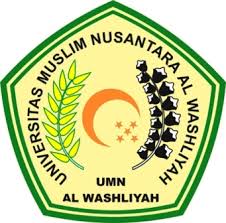 FAKULTAS KEGURUAN DAN ILMU PENDIDIKAN UNIVERSITAS MUSLIM NUSANTARA AL WASHLIYAHMEDAN2020